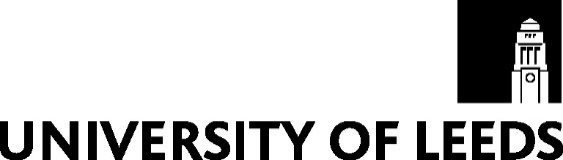 Examiner’s Preliminary Report FormTo be prepared prior to the oral examination and brought to the examinationThe examiners are asked to bring this completed preliminary report to the oral examination and to discuss the contents of each report before seeing the PGR.  This report may be handwritten (legibly) or typed.  Examiners should complete the preliminary report independently of each other.This report must be brief and must not bring forward any recommendation about the outcome of the examination.Significance of the work within the context of research in this areaSuggested areas for discussion in the oral examination or any issues for clarification The preliminary reports of all examiners should be attached to the final, joint report of the examiners prepared after the oral examination and should be returned to Doctoral College Operations (after countersignature of the final report by the Director of PGR Studies).  This preliminary report will be released to the PGR if requested. PGRs receiving an adverse academic decision (referral, MPhil award on PhD or fail) will be advised that the preliminary reports are available on request.Name of PGR:DegreeSignedPrint nameDate